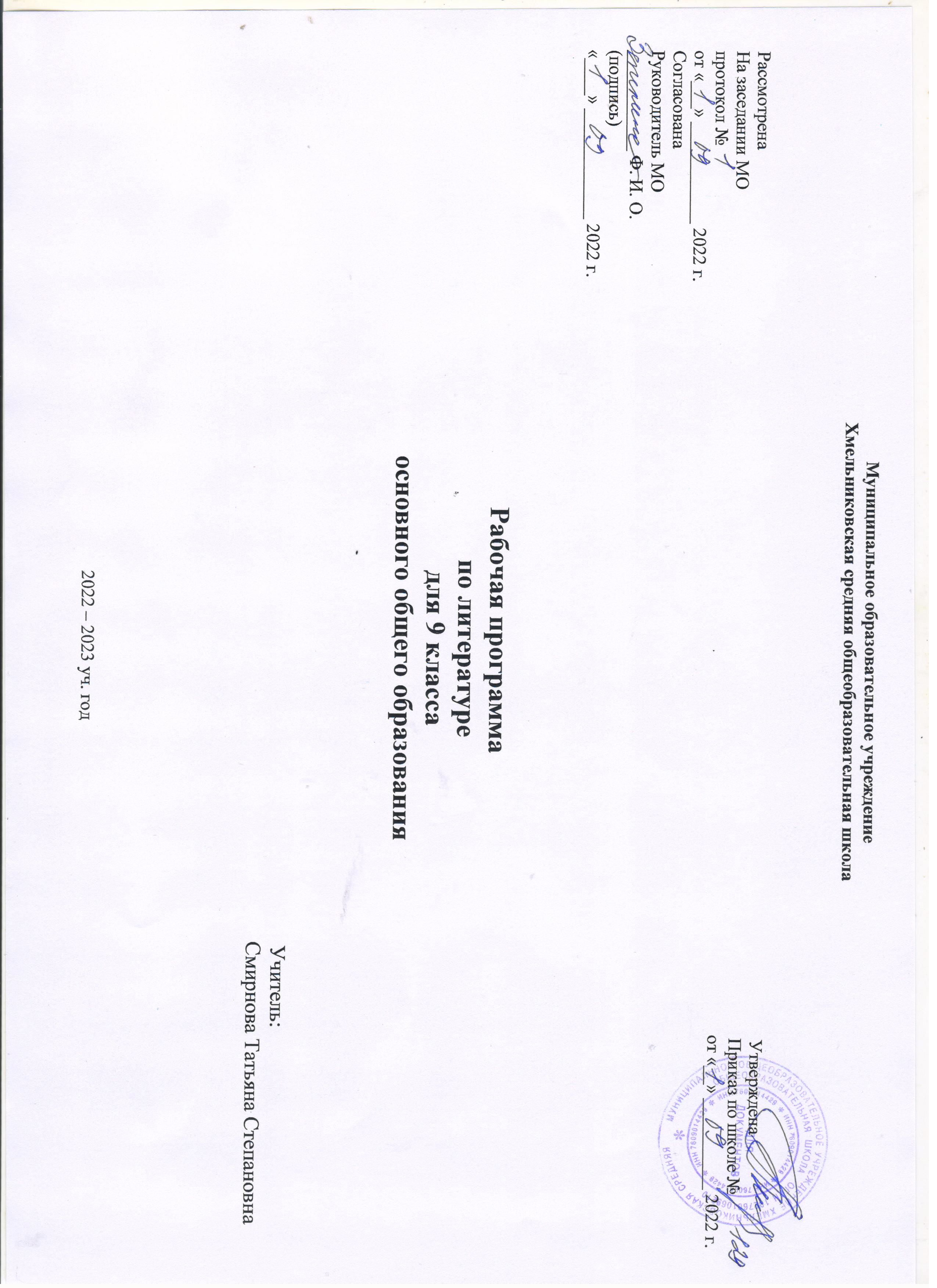 Пояснительная запискаРабочая программа учебного предмета «Литература» для 9 класса составлена на основе:- Закона «Об образовании в Российской Федерации от 29 декабря 2012 г. №273 — ФЗ. Федеральный закон от 29.12.2012 № 273 — ФЗ (с изм. и доп. от: 7.05, 7.06, 2.07, 23.07, 25.11. 2013 г., 3.02, 5.05, 27.05, 4.06, 28.06, 21.07, 31.12. 2014 г., 6.04, 2.05, 29.06, 13.07, 14, 29, 30.12 2015 г., 2.03, 2.06, 3.07, 19.12 2016 г., 1.05, 29.07, 5.12, 29.12 2017 г., 19.02, 7.03, 27.06, 3.07, 29.07, 3.08, 25.12 2018 г., 6.03 2019 г.)-  Федерального государственного образовательного стандарта основного общего образования (приказ Министерства образования и науки РФ № 1897 от 17.12.2010 г.)- Постановление главного государственного санитарного врача от 28.09.2020 № 28 «Об утверждении санитарных правил СП 2.4.3648-20 «Санитарно-эпидемиологические требования к организациям воспитания и обучения, отдыха и оздоровления детей и молодежи». -  ООП ООО МОУ Хмельниковская СОШ     -  Методического письма Министерства образования и науки Ярославской области «О преподавании учебного предмета «Литература» в  общеобразовательных организациях Ярославской области в 2022-2023 гг.»  - Авторской программы по литературе для 5 — 9 классов под редакцией В. Я. Коровиной, М.: Просвещение, 2021 год.  - Учебного плана МОУ Хмельниковская СОШ на 2022-2023 учебный год.Рабочая программа рассчитана на 66 часов и реализуется в течение 33 учебных недель (2 часа в неделю), что соответствует авторской.Рабочая программа направлена на достижение тех целей и задач, которые предусматривает и авторская, а именно:формирование духовно развитой личности, обладающей гуманистическим мировоззрением, национальным самосознанием и общероссийским гражданским сознанием, чувством патриотизма; развитие  интеллектуальных и творческих способностей учащихся, необходимых для успешной социализации и самореализации личности;постижение учащимися вершинных произведений отечественной и мировой литературы, их чтение и анализ, основанный на понимании образной природы искусства слова, опирающийся на принципы единства художественной формы и содержания, связи искусства с жизнью, историзма; поэтапное, последовательное формирование умений читать, комментировать, анализировать и интерпретировать художественный текст; овладение возможными алгоритмами постижения смыслов, заложенных в художественном тексте ( или в любом другом речевом высказывании), и создание собственного текста, представление своих оценок и суждений по поводу прочитанного; овладение  важнейшими общеучебными умениями и универсальными учебными действиями (формулировать цели деятельности, планировать её, осуществлять библиографический поиск, находить и обрабатывать необходимую информацию из различных источников, включая Интернет и др.);использование опыта общения с произведениями художественной литературы в повседневной жизни и учебной деятельности, речевом самосовершенствовании.        Дети учатся аргументировано излагать свои мысли, идеи, анализировать свою деятельность, предъявляя результаты рефлексии, анализа групповой, индивидуальной и самостоятельной работы.                             Планируемые  результаты освоения учебного предмета в данном классе      Целью данной программы является направленность на достижение образовательных результатов в соответствии с ФГОС, в частности: Личностные:воспитание патриотизма, любви и уважения к Отечеству совершенствование духовно-нравственных качеств личности,  уважительного отношения к русской литературе, к культурам других народов; формирование ответственного отношения к учению, готовности и способности обучающихся к саморазвитию и самообразованию на основе мотивации к обучению и познанию;формирование целостного мировоззрения, соответствующего современному уровню развития науки и общественной практики, учитывающего социальное, культурное, языковое, духовное многообразие современного мира; формирование осознанного, уважительного и доброжелательного отношения к другому человеку, его мнению, мировоззрению;освоение социальных норм, правил поведения, ролей и форм социальной жизни в группах и сообществах;развитие морального осознания и компетентности в решении моральных проблем на основе личностного выбора;формирование коммуникативной компетентности в общении и сотрудничестве со сверстниками;формирование основ экологической культуры на основе признания ценности жизни во всех её проявлениях и необходимости ответственного, бережного отношения к окружающей среде;осознание значения семьи в жизни человека и общества, принятие ценности семейной жизни, уважительное и заботливое отношение к членам своей семьи; развитие эстетического осознания через освоение художественного наследия народов России и мира, творческой деятельности эстетического характера.Метапредметные: умение самостоятельно определять цели своего обучения, ставить и формулировать для себя новые задачи в учебе и познавательной деятельности, развивать мотивы и интересы своей познавательной деятельности; умение самостоятельно планировать пути достижения целей, в том числе альтернативные, осознанно выбирать наиболее эффективные способы решения учебных и познавательных задач; умение соотносить свои действия с планируемыми результатами, осуществлять контроль своей деятельности в процессе достижения результата, определять способы действий в рамках предложенных условий и требований, корректировать свои действия в соответствии с изменяющейся ситуацией; умение оценивать правильность выполнения учебной задачи, собственные возможности её решения; владение основами самоконтроля, самооценки;умение определять понятия, создавать обобщения, устанавливать аналогии;смысловое чтение;умение организовывать учебное сотрудничество и совместную деятельность с учителем и сверстниками;умение осознанно использовать речевые средства в соответствии с задачей коммуникации, для выражения своих чувств, мыслей и потребностей;формирование и развитие компетентностей в области использования информационно-коммуникативных технологий.Предметные:• понимание ключевых проблем изученных произведений русского фольклора и фольклора других народов, древнерусской литературы, литературы XVIII в., русских писателей XIX—XX вв., литературы народов России и зарубежной литературы; • понимание связи литературных произведений с эпохой их написания, выявление заложенных в них вневременных, непреходящих нравственных ценностей и их современного звучания;• умение анализировать литературное произведение: определять его принадлежность к одному из литературных родов и жанров; понимать и формулировать тему, идею, нравственный пафос литературного произведения, характеризовать его героев, сопоставлять героев одного или нескольких произведений; • определение в произведении элементов сюжета, композиции, изобразительно-выразительных средств языка, понимание их роли в раскрытии идейно художественного содержания произведения (элементы филологического анализа);• владение элементарной литературоведческой терминологией при анализе литературного произведения;• приобщение к духовно-нравственным ценностям русской литературы и культуры, сопоставление их с духовно-нравственными ценностями других народов;• формулирование собственного отношения к произведениям русской литературы, их оценка; • собственная интерпретация (в отдельных случаях) изученных литературных произведений;• понимание авторской позиции и свое отношение к ней;• восприятие на слух литературных произведений разных жанров, осмысленное чтение и адекватное восприятие; • умение пересказывать прозаические произведения или их отрывки с использованием образных средств русского языка и цитат из текста; отвечать на вопросы по прослушанному или прочитанному тексту; создавать устные монологические высказывания разного типа; уметь вести диалог;• написание  сочинений на темы, связанные с тематикой, проблематикой изученных произведений, классные и домашние творческие работы;• понимание образной природы литературы как явления словесного искусства; эстетическое восприятие произведений литературы; формирование эстетического вкуса;• понимание русского слова в его эстетической функции, роли изобразительно-выразительных языковых средств в создании художественных образов литературных произведений.Содержание учебного предмета.Введение (1ч)Литература и ее роль в духовной жизни человека.Шедевры родной литературы. Формирование потребности общения с искусством, возникновение и развитие творческой читательской самостоятельности.Теория литературы. Литература как искусство слова (углубление представлений).ИЗ ДРЕВНЕРУССКОЙ ЛИТЕРАТУРЫ (2 ч)Беседа о древнерусской литературе. Самобытный характер древнерусской литературы. Богатство и разнообразие жанров.«Слово о полку Игореве». История открытия памятника, проблема авторства. Художественные особенности произведения. Значение «Слова...» для русской литературы последующих веков.Теория литературы. Слово как жанр древнерусской литературы.ИЗ РУССКОЙ ЛИТЕРАТУРЫ XVIII ВЕКА (6 ч)Характеристика русской литературы XVIII века. Гражданский пафос русского классицизма.Михаил Васильевич Ломоносов. Жизнь и творчество. Ученый, поэт, реформатор русского литературного языка и стиха.«Вечернее размышление о Божием величестве при случае великого северного сияния», «Ода на день восшествия на Всероссийский престол ея Величества государыни Императрицы Елисаветы Петровны 1747 года». Прославление Родины, мира, науки и просвещения в произведениях Ломоносова.Теория литературы. Ода как жанр лирической поэзии.Гавриил Романович Державин. Жизнь и творчество. (Обзор.)«Властителям и судиям». Тема несправедливости сильных мира сего. «Высокий» слог и ораторские, декламационные интонации.«Памятник». Традиции Горация. Мысль о бессмертии поэта. «Забавный русский слог» Державина и его особенности. Оценка в стихотворении собственного поэтического новаторства.Николай Михайлович Карамзин. Слово о писателе. Повесть «Бедная Лиза», стихотворение «Осень». Сентиментализм. Утверждениеобщечеловеческих ценностей в повести «Бедная Лиза». Главные герои повести. Внимание писателя к внутреннему миру героини. Новые черты русской литературы.Теория литературы. Сентиментализм (начальные представления).ИЗ РУССКОЙ ЛИТЕРАТУРЫ XIX ВЕКА (36 ч) Василий Андреевич Жуковский. Жизнь и творчество. (Обзор.) «Море». Романтический образ моря. «Невыразимое». Границы выразимого. Возможности поэтического языка и трудности, встающие на пути поэта. Отношение романтика к слову.«Светлана». Жанр баллады в творчестве Жуковского: сюжетность, фантастика, фольклорное начало, атмосфера тайны и символика сна, пугающий пейзаж, роковые предсказания и приметы, утренние и вечерние сумерки как граница ночи и дня, мотивы дороги и смерти. Баллада «Светлана» — пример преображения традиционной фантастической баллады. Нравственный мир героини как средоточие народного духа и христианской веры. Светлана — пленительный образ русской девушки, сохранившей веру в Бога и не поддавшейся губительным чарам.Теория литературы. Баллада (развитие представлений). Фольклоризм литературы (развитие представлений).Александр Сергеевич Грибоедов. Жизнь и творчество. (Обзор.) Комедия «Горе от ума». Обзор содержания. Картина нравов, галерея живых типов и острая сатира. Общечеловеческое звучание образов персонажей. Меткий афористический язык. Особенности композиции комедии. Критика о комедии (И. А. Гончаров. «Мильон терзаний»). Преодоление канонов классицизма в комедии.Александр Сергеевич Пушкин. Жизнь и творчество. (Обзор.) Стихотворения «К Чаадаеву», «К морю», «Пророк», «Анчар», «На холмах Грузии лежит ночная мгла...», «Я вас любил: любовь еще, быть может...», «Бесы», «Я памятник себе воздвиг нерукотворный...».Одухотворенность, чистота, чувство любви. Дружба и друзья в лирике Пушкина. Раздумья о смысле жизни, о поэзии. Слияние личных, философских и гражданских мотивов в лирике поэта.«Евгений Онегин». Обзор содержания. «Евгений Онегин» — роман в стихах. Творческая история. Образы главных героев. Основная сюжетная линия и лирические отступления.Онегинская строфа. Структура текста. Россия в романе. Герои романа. Татьяна — нравственный идеал Пушкина. Типическое и индивидуальное в судьбах Ленского и Онегина. Автор как идейно-композиционный и лирический центр романа. Пушкинский роман в зеркале критики (прижизненная критика — В. Г. Белинский, Д. И. Писарев; «органическая» критика — А. А. Григорьев; «почвенники» — Ф. М. Достоевский; философская критика начала XX века; писательские оценки).«Моцарт и Сальери». Проблема «гения и злодейства». Трагедийное начало «Моцарта и Сальери». Два типа мировосприятия, олицетворенные в двух персонажах пьесы. Отражение их нравственных позиций в сфере творчества.Теория литературы. Роман в стихах (начальные представления). Реализм (развитие понятия). Трагедия как жанр драмы (развитие понятия).Михаил Юрьевич Лермонтов. Жизнь и творчество. (Обзор.)«Герой нашего времени». Обзор содержания. «Герой нашего времени» — первый психологический роман в русской литературе, роман о незаурядной личности. Главные и второстепенные герои. Особенности композиции. Печорин — «самый любопытный предмет своихнаблюдений» (В. Г. Белинский).Печорин и Максим Максимыч. Печорин и доктор Вернер. Печорин и Грушницкий. Печорин и Вера. Печорин и Мери. Печорин и «ундина». Повесть «Фаталист» и ее философско-композиционное значение. Споры о романтизме и реализме романа. Поэзия Лермонтова и «Герой нашего времени» в критике В. Г. Белинского.Основные мотивы лирики. «Смерть Поэта», «Парус», «И скучно и грустно», «Дума», «Поэт», «Родина», «Пророк», «Нет, не тебя так пылко я люблю...», «Нет, я не Байрон, я другой», «Расстались мы, но твой портрет…», «Есть речи – значенье», «Предсказание», «Молитва», «Нищий». Пафос вольности, чувство одиночества, тема любви, поэта и поэзии.Николай Васильевич Гоголь. Жизнь и творчество. (Обзор)«Мертвые души» — история создания. Смысл названия поэмы. Система образов. Мертвые и живые души. Чичиков — «приобретатель», новый герой эпохи.Поэма о величии России. Первоначальный замысел и идея Гоголя. Соотношение с «Божественной комедией» Данте, с плутовским романом, романом-путешествием.Жанровое своеобразие произведения. Причины незавершенности поэмы. Чичиков как антигерой. Эволюция Чичикова и Плюшкина в замысле поэмы. Эволюция образа автора — от сатирика к пророку и проповеднику. Поэма в оценках Белинского. Ответ Гоголя накритику Белинского.Теория литературы. Понятие о герое и антигерое. Понятие о литературном типе. Понятие о комическом и его видах: сатире, юморе, иронии, сарказме. Характер комического изображения в соответствии с тоном речи: обличительный пафос, сатирический или саркастический смех, ироническая насмешка, издевка, беззлобное комикование, дружеский смех (развитие представлений).Федор Михайлович Достоевский. Слово о писателе.«Белые ночи». Тип «петербургского мечтателя» — жадного к жизни и одновременно нежного, доброго, несчастного, склонного к несбыточным фантазиям. Роль истории Настеньки в романе. Содержание и смысл «сентиментальности» в понимании Достоевского.Теория литературы. Повесть (развитие понятия). Психологизм литературы (развитие представлений).Антон Павлович Чехов. Слово о писателе.«Тоска», «Смерть чиновника». Истинные и ложные ценности героев рассказа. «Смерть чиновника». Эволюция образа маленького человека в русской литературе XIX века. Чеховское отношение к маленькому человеку. Боль и негодование автора. «Тоска». Тема одиночества человека в многолюдном городе.Теория литературы. Развитие представлений о жанровых особенностях рассказа.ИЗ РУССКОЙ ЛИТЕРАТУРЫ XX ВЕКА (18ч)Богатство и разнообразие жанров и направлений русской литературы XX века.Из русской прозы XX векаБеседа о разнообразии видов и жанров прозаических произведений XX века, о ведущих прозаиках России.Иван Алексеевич Бунин. Слово о писателе.Рассказ «Темные аллеи». Печальная история любви людей из разных социальных слоев. «Поэзия» и «проза» русской усадьбы. Лиризм повествования.Михаил Афанасьевич Булгаков. Слово о писателе.Повесть «Собачье сердце». История создания и судьба повести. Смысл названия. Система образов произведения. Умственная, нравственная, духовная недоразвитость — основа живучести «шариковщины», «швондерства». Поэтика Булгакова-сатирика. Приемгротеска в повести.Теория литературы. Художественная условность, фантастика, сатира (развитие понятий).Михаил Александрович Шолохов. Слово о писателе.Рассказ «Судьба человека». Смысл названия рассказа. Судьба Родины и судьба человека. Композиция рассказа. Образ Андрея Соколова, простого человека, воина и труженика. Автор и рассказчик в произведении. Сказовая манера повествования. Значение картины весенней природы для раскрытия идеи рассказа. Широта типизации.Теория литературы. Реализм в художественной литературе. Реалистическая типизация (углубление понятия).Александр Исаевич Солженицын. Слово о писателе. Рассказ «Матренин двор».Образ праведницы. Трагизм судьбы героини. Жизненная основа притчи.Теория литературы. Притча (углубление понятия).Из русской поэзии XX векаОбщий обзор. Поэзия Серебряного века. Многообразие направлений, жанров, видов лирической поэзии.Вершинные явления русской поэзии XX века.Штрихи к портретам.Александр Александрович Блок. Слово о поэте.«Ветер принес издалека...», «О, весна без конца и без краю», «О, я хочу безумно жить...», цикл «Родина...». Высокие идеалы и предчувствие перемен. Трагедия поэта в «страшном мире». Глубокое, проникновенное чувство Родины. Своеобразие лирических интонаций Блока. Образы и ритмы поэта.Сергей Александрович Есенин. Слово о поэте.«Вот уж вечер...», «Гой ты, Русь моя родная...», «Край ты мой заброшенный...», «Не жалею, не зову, не плачу...», «Нивы сжаты, рощи голы», «Разбуди меня завтра рано», «Отговорила роща золотая...». Тема любви в лирике поэта. Народно-песенная основа произведений поэта. Сквозные образы в лирике Есенина. Тема России. Олицетворение как основной художественный прием. Своеобразие метафор и сравнений.Владимир Владимирович Маяковский. Слово о поэте.«Послушайте!» и другие стихотворения по выбору учителя и учащихся.Новаторство Маяковского-поэта. Своеобразие стиха, ритма, словотворчества. Маяковский о труде поэта.Марина Ивановна Цветаева. Слово о поэте. «Идешь, на меня похожий...»,«Бабушке», «Стихи к Блоку», «Мне нравится, что вы больны не мной...», «Откуда такая нежность?..», «Родина», «Стихи о Москве». Стихотворения о поэзии, о любви. Особенности поэтики Цветаевой. Традиции и новаторство в творческих поисках поэта.Николай Алексеевич Заболоцкий. Слово о поэте.«Я не ищу гармонии в природе...», «Где-то в поле возле Магадана...», «Можжевеловый куст», «О красоте человеческих лиц», «Завещание». Стихотворения о человеке и природе. Философская глубина обобщений поэта-мыслителя.Анна Андреевна Ахматова. Слово о поэте.Стихотворные произведения из книг «Четки», «Белая стая», «Пушкин», «Подорожник», «АNNA DOMINI», «Тростник», «Ветер войны». Трагические интонации в любовной лирике Ахматовой. Стихотворения о любви, о поэте и поэзии. Особенности поэтики ахматовских стихотворений.Борис Леонидович Пастернак. Слово о поэте.«Красавица моя, вся стать...», «Перемена», «Весна в лесу», «Во всем мне хочется дойти…», «Быть знаменитым некрасиво...». Философская глубина лирики Б. Пастернака. Одухотворенная предметность пастернаковской поэзии. Приобщение вечных тем к современности в стихах о природе и любви.Александр Трифонович Твардовский. Слово о поэте.«Урожай», «Весенние строчки», «Я убит подо Ржевом».  Стихотворения о Родине, о природе. Интонация и стиль стихотворений.Теория литературы. Силлабо-тоническая и тоническая системы стихосложения.Виды рифм. Способы рифмовки (углубление представлений).Песни и романсы на стихи поэтов XIX—XX веков (1 ч)А. С. Пушкин «Певец», М. Ю. Лермонтов «Отчего», В. А. Сологуб «Серенада», Н. А. Некрасов «Тройка», Е. А. Баратынский «Разуверение», Ф. И. Тютчев «К. Б.», А. К. Толстой «Средь шумного бала, случайно», А. А. Фет «Я тебе ничего не скажу», А. А. Сурков «Бьется в тесной печурке огонь», К. М. Симонов «Жди меня, и я вернусь», Н. А. Заболоцкий «Признание» и др.Романсы и песни как синтетический жанр, выражающий переживания, мысли, настроения человека.ИЗ ЗАРУБЕЖНОЙ ЛИТЕРАТУРЫ (2 ч)Квинт Гораций Флакк. «К Мельпомене» («Я воздвиг памятник...»)Поэтическое творчество в системе человеческого бытия.Мысль о поэтических заслугах — знакомство римлян с греческими лириками. Традиции античной оды в творчестве Державина и Пушкина.Данте Алигьери. Слово о поэте.«Божественная комедия» (фрагменты). Множественность смыслов поэмы: буквальный (изображение загробного мира), аллегорический (движение идеи бытия от мрака к свету, от страданий к радости, от заблуждений к истине, идея восхождения души к духовным высотам через познание мира), моральный (идея воздаяния в загробном мире за земные дела), мистический (интуитивное постижение божественной идеи через восприятие красоты поэзии как божественного языка, хотя и сотворенного земным человеком, разумом поэта). Универсально-философский характер поэмы.Уильям Шекспир. Краткие сведения о жизни и творчестве Шекспира. Характеристики гуманизма эпохи Возрождения.«Гамлет» (обзор с чтением отдельных сцен по выбору учителя, например: монологи Гамлета из сцены пятой (1-й акт), сцены первой (3-й акт), сцены четвертой (4-й акт). «Гамлет» — «пьеса на все века» (А. Аникст). Общечеловеческое значение героев Шекспира. Образ Гамлета, гуманиста эпохи Возрождения. Одиночество Гамлета в его конфликте с реальным миром «расшатавшегося века». Трагизм любвиГамлета и Офелии. Философская глубина трагедии «Гамлет». Гамлет как вечный образ мировой литературы. Шекспир и русская литература.Теория литературы. Трагедия как драматический жанр (углубление понятия).Иоганн Вольфганг Гете. Краткие сведения о жизни и творчестве Гете. Характеристика особенностей эпохи Просвещения.«Фауст» (обзор с чтением отдельных сцен по выбору учителя, например: «Пролог на небесах», «У городских ворот», «Кабинет Фауста», «Сад», «Ночь. Улица перед домом Гретхен», «Тюрьма», последний монолог Фауста из второй части трагедии).«Фауст» — философская трагедия эпохи Просвещения. Сюжет и композиция трагедии. Борьба добра и зла в мире как движущая сила его развития, динамики бытия. Противостояние творческой личности Фауста и неверия, духа сомнения Мефистофеля. Поиски Фаустом справедливости и разумного смысла жизни человечества. «Пролог на небесах» — ключ к основной идее трагедии. Смысл противопоставления Фауста и Вагнера, творчества и схоластической рутины. Трагизм любви Фауста и Гретхен.Итоговый смысл великой трагедии — «Лишь тот достоин жизни и свободы, кто каждый день идет за них на бой». Особенности жанра трагедии «Фауст»: сочетание в ней реальности и элементов условности и фантастики. Фауст как вечный образ мировой литературы. Гете и русская литература.Теория литературы. Драматическая поэмаИтоговый контроль (1ч).Учебно-тематический план.Тематическое планирование.                                                                                                    Цифровые образовательные ресурсы															Универсальная энциклопедия «Википедия» http://www.wikipedia.ru/Универсальная энциклопедия «Кругосвет» http://www.krugosvet.ru/Энциклопедия «Рубрикон» http://www.rubricon.ru/Электронные словари http://www.slovari.ru/Фундаментальная    электронная    библиотека «Русская литература и фольклор» http://www.feb-web.ru/ Мифологическая энциклопедия http://www.myfhology.ru/Библиотека видеоуроков по школьной программе https://interneturok.ru/Видеоуроки для школьников 1 – 11 классов https://iu.ru/video-lessons?predmet=russkaya_literaturaЛитература / Российская электронная школа https://resh.edu.ru/subject/14/№РазделКол-во часов                        Количество контрольных работ                        Количество контрольных работ                        Количество контрольных работ№РазделКол-во часовВнекл. чтениеКонтрольная работаРазвитие речи1Введение.1---2Древнерусская литература.2---4Из русской литературы 18  века.61-15Из русской литературы 19  века.361-56Из русской литературы 20  века.18 -1 17Песни и романсы на стихи русских поэтов XIX-XX веков.11--8Из зарубежной литературы.2- --Итого:66 3 1 7№п/пТема урокаКол-вочасовДатаПримечаниеПримечаниеПримечание		Введение (1ч)		Введение (1ч)		Введение (1ч)		Введение (1ч)		Введение (1ч)		Введение (1ч)1Литература и её роль в духовной жизни человека.1Древнерусская литература (2 ч)Древнерусская литература (2 ч)Древнерусская литература (2 ч)Древнерусская литература (2 ч)Древнерусская литература (2 ч)Древнерусская литература (2 ч)Древнерусская литература (2 ч)2Литература Древней Руси (с повторение ранее изученного). «Слово о полку Игореве» - величайший памятник древнерусской литературы. История открытия памятника, проблема авторства.13Центральные образы «Слова...» Основная идея и поэтика «Слова...». Художественные особенности произведения. Значение «Слова...» для русской литературыпоследующих веков.1Из русской литературы ХVIII века (6 ч)Из русской литературы ХVIII века (6 ч)Из русской литературы ХVIII века (6 ч)Из русской литературы ХVIII века (6 ч)Из русской литературы ХVIII века (6 ч)Из русской литературы ХVIII века (6 ч)Из русской литературы ХVIII века (6 ч)4Классицизм в русском и мировом искусстве              15М.В.Ломоносов: жизнь и творчество (обзор). «Вечернее размышление о Божием величестве при случае великого северного сияния», «Ода на день восшествия на Всероссийский престол ея величества государыни Императрицы Елисаветы Петровны 1747 года»16Г.Р.Державин: жизнь и творчество (обзор). «Властителям и судиям» Г.Р.Державин «Памятник»17Квинт Гораций Флакк. «К Мельпомене» («Я воздвиг памятник...»)18Н.М.Карамзин «Бедная Лиза»Вн.чт. Н.М.Карамзин. «Осень»19Рр Контрольное сочинение «Чем современна литература VIII века?».1Из русской литературы XIX века (36 ч)Из русской литературы XIX века (36 ч)Из русской литературы XIX века (36 ч)Из русской литературы XIX века (36 ч)Из русской литературы XIX века (36 ч)10Вн. чт. Русские поэты первой половины XIX века.111В.А.Жуковский – поэт-романтик. В.А.Жуковский «Море»,  «Невыразимое».1  12В.А.Жуковский «Светлана»: черты баллады.В.А.Жуковский «Светлана»: образ главной героини.113А.С.Грибоедов. Жизнь и творчество писателя (обзор) «Горе от ума».114А.С.Грибоедов. «Горе от ума»: проблематика и конфликт. Фамусовская Москва1   15А.С.Грибоедов. «Горе от ума»: образ Чацкого116А.С.Грибоедов. «Горе от ума»: язык комедии А.С.Грибоедова. 117А.С.Грибоедов. «Горе от ума». «Горе от ума» в критике. Рр Письменный ответ на один из проблемных вопросов.118А.С.Пушкин: жизнь и творчество. Лицейская лирика.119А.С.Пушкин Лирика петербургского, южного и Михайловского периодов: «К Чаадаеву», «К морю», «Анчар»120А.С.Пушкин. Любовь как гармония душ в интимной лирике поэта: «На холмах Грузии лежит ночная мгла...», «Я вас любил; любовь ещё, быть может...»121Тема поэта и поэзии: «Пророк» А.С.Пушкин. «Бесы», «Два чувства дивно близки нам...» «Я памятник себе воздвиг нерукотворный...»: самооценка творчества в стихотворении.122Рр Классное  сочинение. Письменный ответ на один из проблемных вопросов по лирике А.С. Пушкина.123А.С.Пушкин «Моцарт и Сальери».124А.С.Пушкин. «Евгений Онегин» как новаторское произведение125А.С.Пушкин. «Евгений Онегин»: главные мужские образы романа126А.С.Пушкин. «Евгений Онегин»: главные женские образы романа А.С.Пушкин. «Евгений Онегин» в зеркале критики127А.С.Пушкин. «Евгений Онегин»: взаимоотношения главных героев. А.С.Пушкин. «Евгений Онегин»: образ автора. «Евгений Онегин» как энциклопедия русской жизни128Рр Подготовка к домашнему сочинению. А.С.Пушкин. «Евгений Онегин». Письменный ответ на один из проблемных вопросов129М.Ю.Лермонтов. Хронология жизни и творчества. Многообразие тем, жанров, мотивов лирики поэта (с повторением ранее изученного) Образ поэта-пророка в лирике Лермонтова.130М.Ю.Лермонтов. Любовь как страсть, приносящая страдания, в лирике поэта: «Нищий», «Расстались мы, но твой портрет...», «Нет, не тебя так пылко я люблю...» М.Ю.Лермонтов. Тема Родины в лирике поэта.131Рр М.Ю.Лермонтов.  Письменный ответ на один из проблемных вопросов1 32М.Ю.Лермонтов «Герой нашего времени»: общая характеристика романа133М.Ю.Лермонтов «Герой нашего времени» (главы «Бэла», «Максим Максимыч»): загадка образа Печорина134М.Ю.Лермонтов «Герой нашего времени» (главы «Тамань», «Княжна Мери»). «Журнал Печорина» как средство самораскрытия его характера135М.Ю.Лермонтов «Герой нашего времени» (глава «Фаталист»): философско-композиционное значение повести.136М.Ю.Лермонтов «Герой нашего времени»: дружба в жизни ПечоринаМ.Ю.Лермонтов «Герой нашего времени»: любовь в жизни Печорина.Оценки критиков.1 37Рр Подготовка к домашнему сочинению. М.Ю. Лермонтов «Герой нашего времени». Письменный ответ на один из проблемных вопросов138Данте Алигьери. «Божественная комедия» (фрагменты)139Н.В.Гоголь. Жизнь и творчество (обзор). «Мертвые души». Обзор содержания, история создания поэмы140Н.В.Гоголь. «Мертвые души»: образы помещиков Н.В.Гоголь. «Мертвые души»: образ города141Н.В.Гоголь. «Мертвые души»: образ Чичикова142Н.В.Гоголь. «Мертвые души»: образ России, народа и автора в поэме. «Мертвые души»: специфика жанра.143Н.В.Гоголь. «Мертвые души». Письменный ответ на один из проблемных вопросов144Ф.М.Достоевский «Белые ночи»: образ главного героя.Образ Настеньки.145А.П.Чехов «Смерть чиновника»: проблема истинных и ложных ценностей.«Тоска»: тема одиночества человека в многолюдном городе1Из русской литературы XX века (18 ч) Из русской литературы XX века (18 ч) Из русской литературы XX века (18 ч) Из русской литературы XX века (18 ч) Из русской литературы XX века (18 ч) 46Русская литература XX века: богатство и разнообразие жанров и направлений. И.А.Бунин «Темные аллеи»: проблематика и образы147И.А.Бунин «Темные аллеи»: мастерство писателя в рассказе148Общий обзор русской поэзии XX века. Поэзия Серебряного века. А.А.Блок. «Ветер принес издалёка...», «О, весна, без конца и без краю...» «О, я хочу безумно жить...», стихотворения из цикла «Родина»149С.А.Есенин. Тема России – главная в есенинской поэзии: «Вот уж вечер...», «Гой ты, Русь моя родная...», «Край ты мой заброшенный...», «Разбуди меня завтра рано...»150С.А.Есенин. Размышления о жизни, природе, предназначении человека: «Отговорила роща золотая...», «Не жалею, не зову, не плачу...» Стихи о любви. «Письмо к женщине»151В.В.Маяковский. «А вы могли бы?», «Послушайте!» Люблю» (отрывок), «Прощанье»152М.А.Булгаков «Собачье сердце»: проблематика и образы153М.А.Булгаков «Собачье сердце»: поэтика повести154М.И.Цветаева. Стихи о поэзии, о любви, о жизни и смерти: «Идёшь, на меня похожий...», «Бабушке», «Мне нравится, что вы больны не мной...», «Откуда такая нежность?..» «Стихи Блоку», «Родина», «Стихи о Москве»155А.А.Ахматова. Стихи из книг «Чётки» («Стихи о Петербурге»), «Белая стая», («Молитва»), «Подорожник» («Сразу стало тихо в доме...», «Я спросила у кукушки...»), «ANNO DOMINI» («Сказал, что у меня соперниц нет...»), «Не с теми я, кто бросил землю...», «Что ты бродишь неприкаянный...» 156А.А.Ахматова. Стихи из книг «Тростник» («Муза»), «Седьмая книга» («Пушкин»), «Ветер войны» («И та, что сегодня прощается с милым...»), из поэмы «Реквием» («И упало каменное слово...»)157Н.А.Заболоцкий. Стихи о человеке и природе: «Я не ищу гармонии в природе...», «Завещание»Н.А.Заболоцкий. Тема любви и смерти в лирике поэта: «Где-то в поле возле Магадана...», «Можжевеловый куст», «О красоте человеческих лиц»158М.А.Шолохов. «Судьба человека»: проблематика и образы. Поэтика рассказа.159Б.Л.Пастернак. Стихи о природе и любви: «Красавица моя, вся стать...», «Перемена», «Весна в лесу».Философская лирика поэта: «Быть знаменитым некрасиво...», «Во всём мне хочется дойти до самой сути...»160А.Т.Твардовский. Стихи о родине, о природе: «Урожай», «Весенние строчки», «О сущем»А.Т.Твардовский. Стихи поэта-воина: «Я убит подо Ржевом...», «Я знаю, никакой моей вины...»161А.И.Солженицын «Матренин двор»: проблематика, образ рассказчика162Р р. А.И.Солженицын «Матренин двор»: образ Матрёны, особенности жанра рассказа-притчи163ПА. Итоговая контрольная работа.1Песни и романсы на стихи русских поэтов XIX-XX веков (1 ч)Песни и романсы на стихи русских поэтов XIX-XX веков (1 ч)Песни и романсы на стихи русских поэтов XIX-XX веков (1 ч)Песни и романсы на стихи русских поэтов XIX-XX веков (1 ч)Песни и романсы на стихи русских поэтов XIX-XX веков (1 ч)64Вн. чт. Песни и романсы на стихи русских поэтов XIX века поэтов XX века1Из зарубежной литературы (2 ч)Из зарубежной литературы (2 ч)Из зарубежной литературы (2 ч)Из зарубежной литературы (2 ч)Из зарубежной литературы (2 ч)65У.Шекспир. «Гамлет»: образ главного героя (обзор с чтением отдельных глав) Тема любви в трагедии. (обзор с чтением отдельных глав)166И.-В.Гёте. «Фауст»: сюжет и проблематика (обзор с чтением отдельных глав) Идейный смысл трагедии (обзор с чтением отдельных глав)1Итого:Итого:66